Приглашаем директоров, туристических агентствпринять участие в слёте агентств «Привет, Болгария!»от компании ICS Travel Groupс 1 по 4 июня                       Стоимость тура:215 евро ½ DBL + виза 35 евро 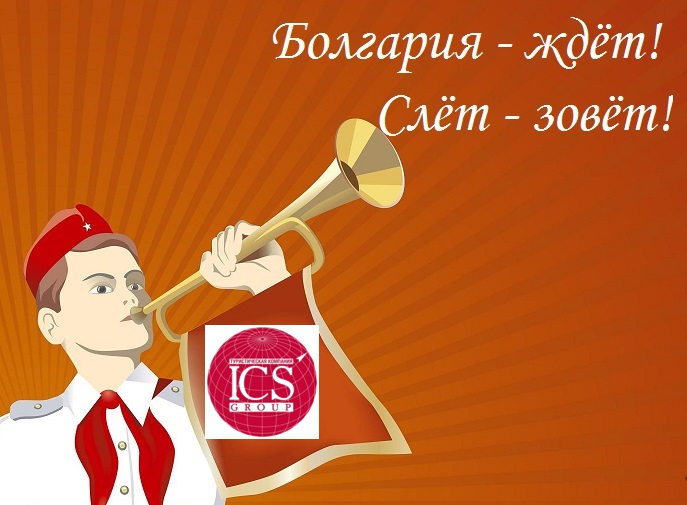  2-й ежегодный Слёт туристических агентств«Привет, Болгария!»1.06-4.06Дата, день недели/ времяПрограмма 1 июня, пятница
Вылет из Москвы в Бургас. Рейс FB 652  SVO F (Шереметьево) 16-10, прилет в Бургас в  18-50. Трансфер в отель Виктория Палас 5* Ужин.2 июня, субботаЗавтрак. Освобождение номеров. 09:30 – переезд в отель Сол Несебр Бэй 4* С 10:30 до 13:30 Конференция в отель Сол Несебр Палас 5* (дресс-код - белый верх). 14:00-19:00 Экскурсия в Созопль. Ужин3 июня, воскресеньеЗавтрак. Освобождение номеров. Осмотр отелей Солнечный берег, Елените Переезд в Поморе. Размешение а отеле Гранд Отель Поморие 5*. Свободное время. Ужин в Болгарском Селе.4 июня, понедельникЗавтрак. Свободное время. Трансфер в аэропорт Бургаса. Вылет в Москву. Рейс FB 659 вылет в 19-10, прилет в Шереметьево (SVO F)  в 22-00